Luke Lavan, chercheur Marie-Curie de l'université de Kent  actuellement accueilli à l'UMR 8167


Séminaire : Visualiser l'Antiquité tardive: Le travail de l'Université
de Kent

Mercredi 15 Juin 14:00-17:00

Reid Hall, 4 rue de Chevreuse, 75006 Paris.
Metro Vavin (dir. Port Royal sur le Boulevard Montparnasse, 2ème rue à
gauche).


14:00-14:35 Luke Lavan: Visualisation de la ville tardive: une vue
d'ensemble.
14:40-15:10 Jo Stoner: Domestic material culture: function to cultural
meaning.
15:10-15:40 Joe Williams: Commercial object groups: production, storage
and sale.
15:50-16:20 Faith Morgan: Late antique garments: manufacture, wear and
repair.
16:30-17:00 Jean-Luc Fournet Papyri et vie quotidienne



Avec le soutien du monde byzantin UMR 8167 et l'Université de Kent (Dept
of Classical and Archaeological Studies).

www.visualisinglateantiquity.wordpress.com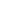 